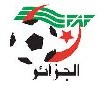 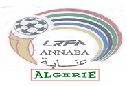 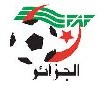 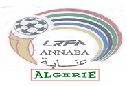 COMMISSION REGIONALE DE DISCIPLINEPV N° 16 Séance du 07/01/2019 Saison 2018 / 2019  (Dernier Tour Régional  jeunes)ANNABA le 08/01/2019Affaire N° 450Rencontre  ESG - USMA ( U17 ) Du 05/01/2019   (dernier Tour)CoupeP.V N° 16ESG  = ES GUELMA	USMA = USM ANNABAAffaire N° 451Rencontre  UST - ORBBA ( U17 ) Du 05/01/2019   (dernier Tour)CoupeP.V N° 16UST  = US TEBESSA	ORBBA = ORB BOUMAHRAAffaire N° 452Rencontre  HAMRA - CRMAA ( U19 ) Du 04/01/2019   (dernier Tour)CoupeP.V N° 16HAMRA = HAMRA	CRMAA = CRM AIN ALEMAffaire N° 453 Rencontre  UST - ESG ( U19 ) Du 04/01/2019     (dernier Tour)CoupeP.V N° 16UST  = US TEBESSA	ESG = ES GUELMATypeClubNom et PrénomLicenceSanctionNombreMotif SanctionAmendeArticleDate EffetJOUEURESGAMIRI KHALIL AMIR2430243AVERTISSEMENT1JEU DANGEREUX10008/01/2019JOUEURESGCHELAMAT AKRAM2430229AVERTISSEMENT1COMPORTEMENT ANTI SPORTIF10008/01/2019JOUEURESGBOURANANE ZINEDDINE2430238AVERTISSEMENT1COMPORTEMENT ANTI SPORTIF10008/01/2019JOUEURESGBENAICHE MOHAMED OUASSIM2430230AVERTISSEMENT1COMPORTEMENT ANTI SPORTIF10008/01/2019TypeClubNom et PrénomLicenceSanctionNombreMotif SanctionAmendeArticleDate EffetJOUEURORBBAMESSAOUDIA AYYOUB2430382AVERTISSEMENT1COMPORTEMENT ANTI SPORTIF10008/01/2019JOUEURORBBANESSAYBIA MOHAMED NAFAA2410014AVERTISSEMENT1COMPORTEMENT ANTI SPORTIF10008/01/2019TypeClubNom et PrénomLicenceSanctionNombreMotif SanctionAmendeArticleDate EffetJOUEURHAMRABENSACI OUSSAMA2330761AVERTISSEMENT1COMPORTEMENT ANTI SPORTIF10008/01/2019JOUEURCRMAAABIDI AHMED3630034AVERTISSEMENT1COMPORTEMENT ANTI SPORTIF10008/01/2019TypeClubNom et PrénomLicenceSanctionNombreMotif SanctionAmendeArticleDate EffetOFFICIELUSTOTMANI IBRAHIM604839SUSPENDU JUSQU’A NOUVEL ORDRE POUR COMPLEMENT D’INFORMATIONSUSPENDU JUSQU’A NOUVEL ORDRE POUR COMPLEMENT D’INFORMATIONSUSPENDU JUSQU’A NOUVEL ORDRE POUR COMPLEMENT D’INFORMATIONSUSPENDU JUSQU’A NOUVEL ORDRE POUR COMPLEMENT D’INFORMATIONSUSPENDU JUSQU’A NOUVEL ORDRE POUR COMPLEMENT D’INFORMATIONSUSPENDU JUSQU’A NOUVEL ORDRE POUR COMPLEMENT D’INFORMATIONJOUEURUSTBABOUCHE AMDJED604815AVERTISSEMENT1COMPORTEMENT ANTI SPORTIF10008/01/2019JOUEURESGKERDOUSSI MED AKREM2430319AVERTISSEMENT1JEU DANGEREUX10008/01/2019JOUEURESGKAIDI ISLAMEDDINE2430284AVERTISSEMENT1JEU DANGEREUX10008/01/2019JOUEURESGHAOUES ZAKARYA2430298AVERTISSEMENT1COMPORTEMENT ANTI SPORTIF10008/01/2019